05 ВЕРЕСНЯ – ЦЕЙ ДЕНЬ В ІСТОРІЇСвята і пам'ятні дніМіжнародні ООН: Міжнародний день благодійності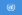 Події1015 — у боротьбі за київський престол князь Святополк убив брата Гліба.1698 — щоб прищепити своїм підданим моду, прийняту в інших європейських країнах, Петро I встановив податок на бороди1755 — британська влада почала депортацію французьких поселенців з Нової Шотландії (Канада)1793 — Французький національний конгрес встановив Режим Терору для захисту революції1800 — Королівство Великої Британії захопило Мальту1905 — Підписання Портсмутського договору, закінчення російсько-японської війни1918 — Раднарком Російської СФРР видав декрет про початок червоного терору1918 — Рін-Тін-Тін, німецька вівчарка — перша кінозірка. В Першу світову війну у Французькій республіці американський солдат підібрав у розбомбленому розпліднику крихітне цуценя й відвіз із собою. Пес виріс незвичайно розумним, знявся майже в трьох десятках фільмів кіностудії «Warner Brothers», вів на радіо власне шоу й заслужив почесну Зірку на голлівудській Алеї слави.1929 — прем'єр Французької республіки Арістид Бріан запропонував об'єднати європейські держави в одну.1939 — США проголосили нейтралітет в Другій світовій війні1940 — в «Піонерській правді» почали друкувати повість Аркадія Гайдара «Тимур і його команда».1943 — під час Другої світової війни в Донбасі червоноармійські війська зайняли понад сто двадцять населених пункти1957 — вийшов у світ роман Джека Керуака «На дорозі» — одна з найкращих книг про покоління бітників.1958 — в США вперше опубліковано роман Бориса Пастернака «Доктор Живаго».1964 — група The Animals посіла перше місце в американському хіт-параді зі своєю версією пісні «The House of the Rising Sun».1991 — відбувся перший відкритий фестиваль кіно країн СНД і Балтії — «Кіношок»1998 — пісня «If You Tolerate This» групи Manic Street Preachers очолила чарт. Того ж дня вперше за свою довгу історію група Aerosmith очолила американський хіт-парад з піснею «I Don't Want to Miss a Thing», саундтреком до фільму «Армагедон».2014 — у засідці під Веселою Горою і Цвітними Пісками на Луганщині українські війська втратили 42 чоловіка загиблими і зниклими безвісти.Народились1568 — Томазо Кампанелла, італійський філософ, теолог і поет (+1639)1735 — Йоганн Крістіан Бах, німецький композитор, представник бароко і рококо. Одиннадцятий і наймолодший з синів Йоганна Себастьяна Баха.1773 — Крістоф Мартін Віланд, німецький письменник та поет доби просвітництва; його поема «Оберон» лягла в основу однойменної опери Вебера.1774 — Каспар Давид Фрідріх, німецький художник, яскравий представник романтизму.1791 — Джакомо Меєрбер, німецький та французький композитор єврейського походження.1817 — Олексій Толстой, російський прозаїк, поет («Князь Серебряний», «Дон Жуан», «Дракон»), вихований на історичній Гетьманщині, по матері онук графа О. К. Розумовського, сина останнього гетьмана України.1870 — Володимир Сікевич, український військовий і політичний діяч, генерал Армії УНР.1905 — Артур Кестлер, британський письменник і журналіст, уродженець Угорщини; найбільш відомтй його роман «Ніч ополудні» (1940) про епоху «великого терору» у СРСР 1930-х років.1906 — Санніленд Слім (справжнє ім'я Альберт Луендрю) (пом. 1995), американський блюзовий піаніст.1912 — Джон Кейдж, американський композитор-авангардист.1924 — Христина Мошуманська-Назар, польський композитор, родом зі Львова, ректор Краківської Академії мистецтв.1936 — Павло Арсенов, кінорежисер («Гостя з майбутнього»)1939 — Джордж Лазенбі, австралійський кіноактор, один з виконавців ролі Джеймса Бонда.1940 — Ракель Велч, акторка («Мільйон років до нашої ери»)1946 — Фредді Мерк'юрі, лідер британської групи Queen.1947 — Валентин Гордійчук, український художник-ілюстратор1951 — Майкл Кітон, американський кіноактор («Бетмен»).1958 — Денисенко Олександр Володимирович, український літератор, актор, режисер. Син кіноакторки Наталії Наум та кінорежисера Володимира Денисенка, брат актора та режисера Тараса Денисенка.1959 — Пет Смір, американський гітарист, сесійний музикант гурту Nirvana, учасник Foo Fighters.1964 — Лозниця Сергій Володимирович, український режисер документальних та художніх фільмів.1973 — Роуз Макгавен, американська акторка.1976 — Тетяна Гуцу, українська гімнастка, дворазова олімпійська чемпіонка.1979 — Андрій (Сан) Запорожець, вокаліст дуету 5NIZZAПомерли393 до н. е. — Імператор Косьо, 5-й імператор Японії, синтоїстське божество, легендарний монарх1857 — Оґюст Конт, французький філософ, засновник позитивізму.1997 — Мати Тереза, католицька черниця, засновниця доброчинних місій, лауреат Нобелівської премії миру за 1979 рік, канонізована 2016 року.2000 — Якутович Юрій (Георгій В'ячеславович), український митець-графік, ілюстратор, майстер лінориту, деревориту й офорту, художник кіно. Батько графіка Сергія Якутовича, дід живописця Антона Якутовича.2003 — Кир Буличов (справжнє ім'я Ігор Всеволодович Можейко) (нар. 1934), радянський письменник-фантаст